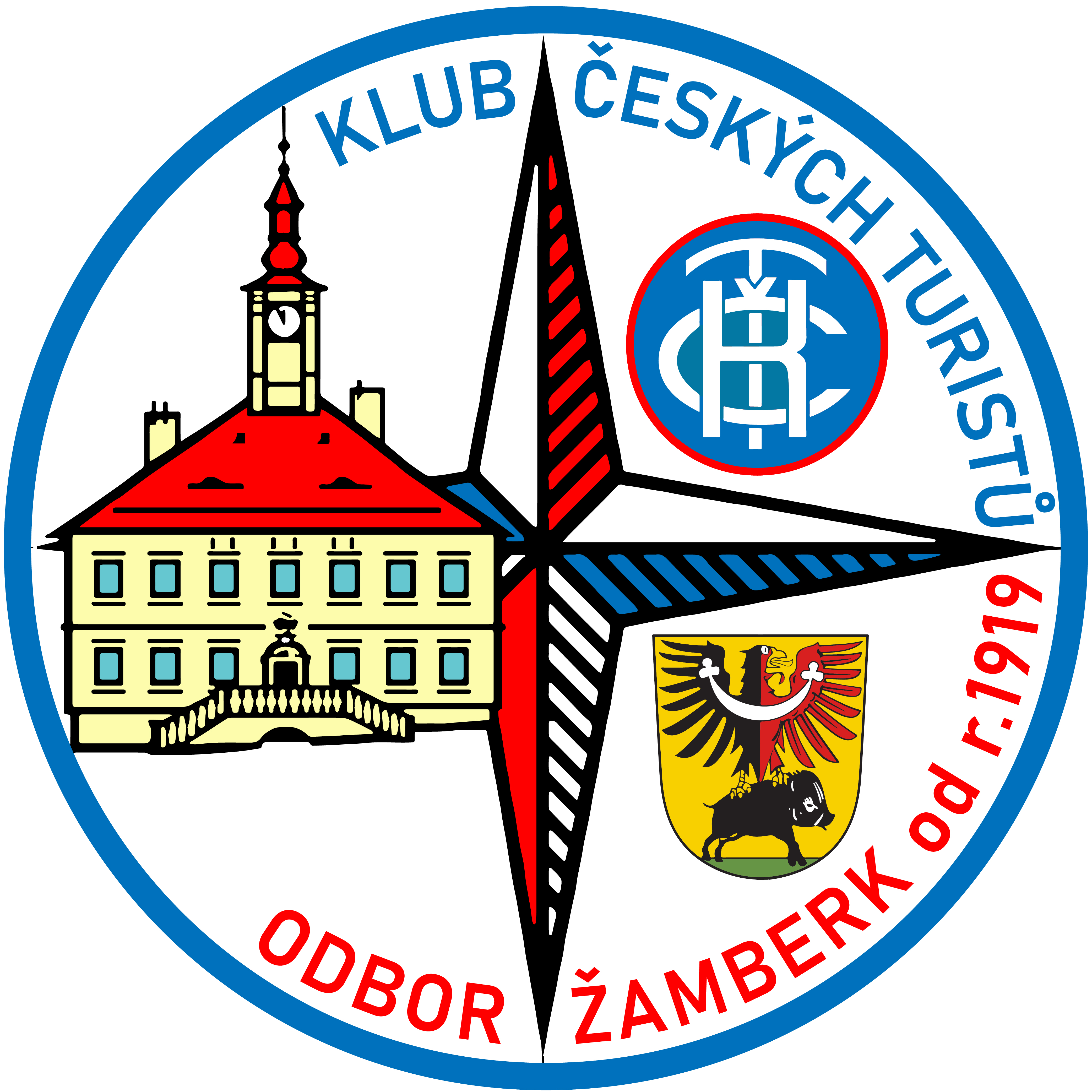 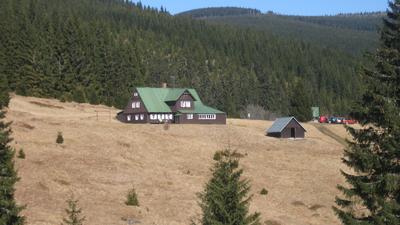 11.7. -17.7.2021KRKONOŠEKČT,  odbor Žamberk, pořádá ve dnech 11.7. až 17.7. 2021 turistickou akci, opět výlet do KrkonošDOPRAVA  –  vlastními  auty, nebo veřejnou dopravou.UBYTOVÁNÍ – Chalupa TSS - Žacléřské boudy. Pěkná, hezky vybavená chata, kde se vám bude určitě líbit. Odkaz zde:  https://mapy.cz/s/gecutobaleSTRAVOVÁNÍ – Vařit je možno na chatě v plně vybavené kuchyni, během dne bude vždy možnost zastavit se v restauraci a doplnit kalorie. CENA A PLATBA – cena pobytu je 250,- Kč na osobu a den, poplatek obci 20,-Kč /den. Povlečení 50,- Kč. Parkovací karta max. pro 5 aut,  za auto  20,- Kč na den. Platba na účet 2800714844/2010 do 20.6.2021.Příjem závazných přihlášek je do 15.2.2021Program se bude organizovat dle potřeb účastníků a počasí. 
Podrobnější rozvrh vycházek zájemci obdrží do 1.6.2021Bude možnost organizovaných i vlastních vycházek po okolí.Turistická akce pro všechny !Ubytování v krásném prostředí Žacléřské boudyCena  pobytu   1 670,- Kč
členové a
2 100,- Kč nečlenovédo 20.6.2021 na č.ú: 2800714844/2010pořádá KČT, 
odbor Žamberk
Tel.725766509kctzamberk@centrum.czTuto turistickou akci organizuje, rád vás povede a bude odpovídat na všechny vaše dotazy – Jirka Broulík, tel: 725766509   broulik@razdva.cz .  Počet účastníků je omezen na 27  turistů (dle ubytování).Srdečně vás zdravíme a těšíme se na vaši účast. KČT,  odbor Žamberk.Uzávěrka přihlášek pro účastníky akce je 15.2.2021Možnost vlastního stravování – na chatě je plně zařízená kuchyněÚčastnit se mohou i nečlenové KČTPoznejte Krkonoše z druhé strany